Российская Федерация                                                                                                        Республика Хакасия                                                                                                         Таштыпский район                                                                                                    Администрация Арбатского сельсовета   ПОСТАНОВЛЕНИЕ12 ноября  2018г.                          с. Арбаты	                                                     № 96О присвоении адреса                                                                                                                         объекту недвижимости на                                                                                                             территории Арбатского сельсовета                                                                                                          по адресу: Российская Федерация,                                                                                                  Республика Хакасия, Таштыпский район,                                                                                                  п. Харачул, ул. Железнодорожная, дом 30Б.Руководствуясь ст. 14 Федерального закона от 06.10.2003г. № 131-ФЗ «Об общих принципах организации местного самоуправления в Российской Федерации», постановлением Правительства Республики Хакасия «Об утверждении положения о порядке присвоения, изменения аннулирования и регистрации адресов объекта недвижимости на территории Республики Хакасия» от 14.11.2011г. №227, ст.44 Устава муниципального образования Арбатский сельсовет Таштыпского района Республики Хакасия от 20.01.2006г. (с последующими изменениями), учитывая существующую нумерацию  Администрация Арбатского сельсовета постановляет:       1. Жилому дому, присвоить адрес: Российская Федерация, Республика Хакасия, Таштыпский район, поселок Харачул, улица Железнодорожная, дом 30Б, расположенного на земельном участке с кадастровым номером 19:09:020401:109 площадью 2500,0 кв. м., с разрешенным использованием для ведения личного подсобного хозяйства.                                                                                                   2.Рекомендовать регистрирующим органам руководствоваться настоящим постановлением.      3.Контроль за исполнением настоящего постановления оставляю за собой.Примечание: схема расположения объекта недвижимости и земельного участка на генеральном плане: поселок Харачул, - прилагается  Глава Арбатского сельсовета                                                          	А.С. ЛебедевПриложение к постановлению № 96  от 12 ноября 2018 г.                                                                                Администрации  Арбатского  сельсоветаСхема расположения объекта по адресу:                                                                                                    Республика Хакасия, Таштыпский район, поселок Харачул,                                                       улица Железнодорожная, дом 30Б  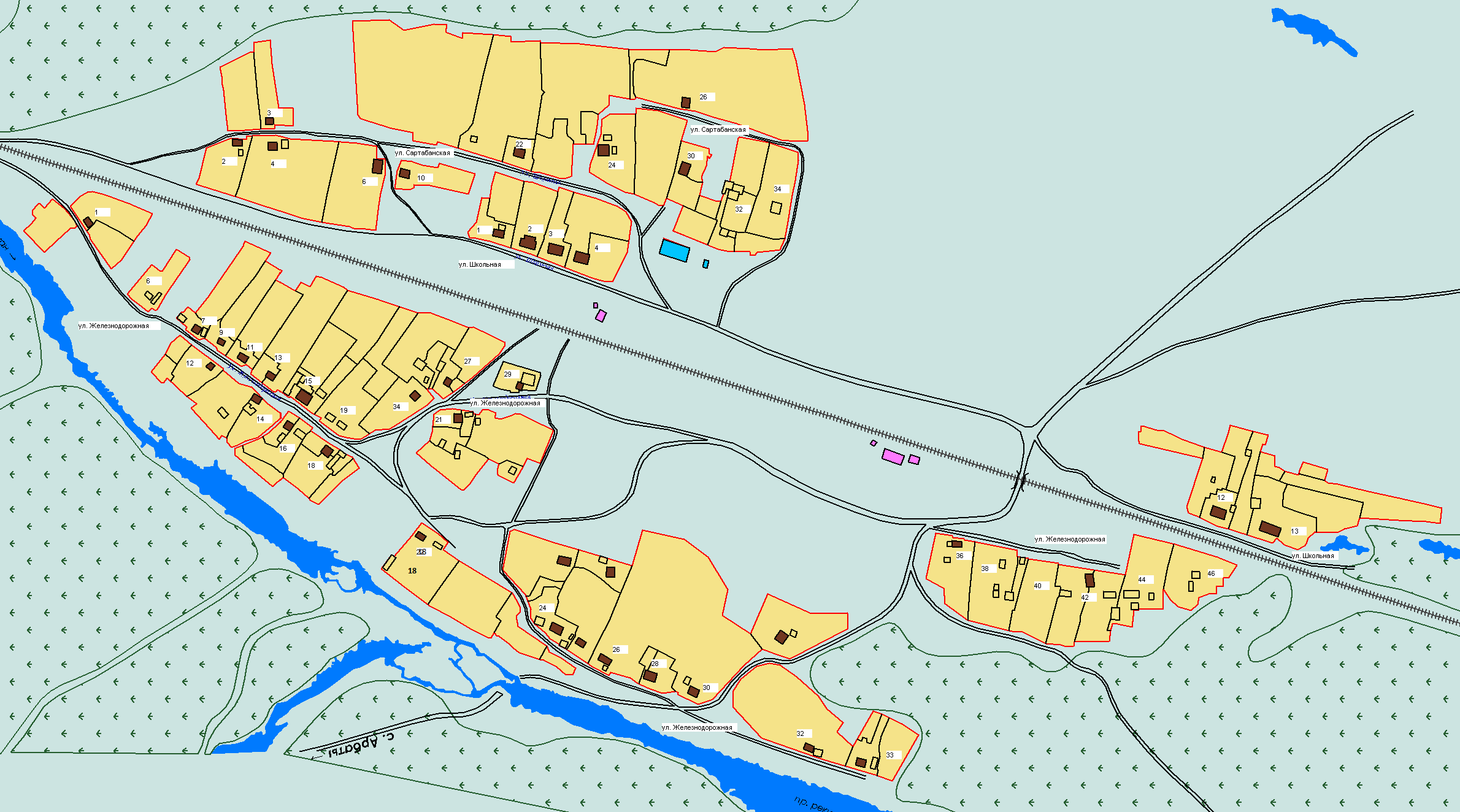 